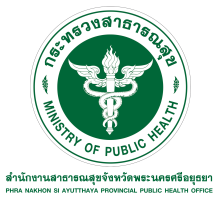   นายพิทยา ไพบูลย์ศิริ นายแพทย์สาธารณสุขจังหวัดพระนครศรีอยุธยา.กล่าวว่า 
ด้วยโรงพยาบาลพระนครศรีอยุธยา ร่วมกับสมาพันธุ์นักวิ่งกรุงเก่าจัดกิจกรรมวิ่งเพื่อการกุศล 
“CITY RUN” ในวันเสาร์ที่ 12 พฤษภาคม 2561 เพื่อสมทบทุนจัดซื้อครุภัณฑ์ เครื่องมือแพทย์ ประจำอาคารพุทไธศวรรย์ โรงพยาบาลพระนครศรีอยุธยา การจัดกิจกรรมครั้งนี้เป็นการวิ่งเพื่อสุขภาพ ได้บุญได้กุศล ระยะทาง 15 กิโลเมตร 
โดยแบ่งเป็น 3 ระยะทาง ดังนี้										เส้นทางที่ 1 ปล่อยตัวนักวิ่งเวลา 15.00 น. จุดปล่อยตัวคือ สำนักงานสาธารณสุขจังหวัดพระนครศรีอยุธยา และเส้นชัยคือ โรงพยาบาลพระนครศรีอยุธยา					เส้นทางที่ 2 ปล่อยตัวนักวิ่งเวลา 16.00 น. จุดปล่อยตัวคือ โรงพยาบาลพระนครศรีอยุธยา และเส้นชัยคือ โรงเรียนจอมสุรางค์อุปถัมภ์								เส้นทางที่ 3 ปล่อยตัวนักวิ่งเวลา 17.00 น. จุดปล่อยตัวคือ โรงเรียนจอมสุรางค์อุปถัมภ์ และเส้นชัยคือ ศาลากลางเก่า (ตลาดนัดกรุงศรี)							นพ.พิทยา ไพบูลย์ศิริ  กล่าวต่อว่า จึงขอเชิญชวนพี่น้องชาวกรุงเก่า ...วันเสาร์ที่ 12 พฤษภาคม 2561 ร่วมวิ่งเพื่อการกุศล “CITY RUN” โดยตลอดเส้นทางวิ่งระยะทาง 
15 กิโลเมตร จะมีจุดรับบริจาคเงินตลอดเส้นทาง รวมทั้งผู้มีจิตศรัทธาสามารถบริจาคเงินเพื่อสมทบทุนจัดซื้อครุภัณฑ์ เครื่องมือแพทย์ ประจำอาคารพุทไธศวรรย์ โรงพยาบาลพระนครศรีอยุธยา สามารถโอนเงินบริจาคผ่านทางบัญชีธนาคารกรุงไทย เลขที่ 
984 – 4 – 37296 – 8 ชื่อบัญชี “จ่ายตามวัตถุประสงค์เพื่ออาคารพุทไธศวรรย์” 
และนี่ก็เป็นสิ่งดีๆ ที่เกิดจากความร่วมมือ ร่วมแรง ร่วมใจ ...วิ่งเพื่อสุขภาพ ได้บุญได้กุศล …

